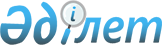 Об утверждении перечня приоритетных сельскохозяйственных культур и норм субсидий на повышение урожайности и качества продукции растениеводства, удешевление стоимости горюче-смазочных материалов и других товарно-материальных ценностей, необходимых для проведения весенне-полевых и уборочных работ, путем субсидирования производства приоритетных культур
					
			Утративший силу
			
			
		
					Постановление акимата Жамбылской области от 16 ноября 2015 года № 274. Зарегистрировано Департаментом юстиции Жамбылской области 30 ноября 2015 года № 2838. Утратило силу постановлением акимата Жамбылской области от 26 октября 2020 года № 244
      Сноска. Утратило силу постановлением акимата Жамбылской области от 26.10.2020 № 244 (вводится в действие по истечении десяти календарных дней после дня его первого официального опубликования).

      Сноска. Заголовок - в редакции постановления акимата Жамбылской области от 29.11.2018 № 241 (вводится в действие после дня его первого официального опубликования).

      Примечание РЦПИ. 

      В тексте документа сохранена пунктуация и орфография оригинала.
      В соответствии с Законом Республики Казахстан от 23 января 2001 года "О местном государственном управлении и самоуправлении в Республике Казахстан", Законом Республики Казахстан от 8 июля 2005 года "О государственном регулировании развития агропромышленного комплекса и сельских территорий" и приказом исполняющего обязанности Министра сельского хозяйства Республики Казахстан от 27 февраля 2015 года № 4-3/177 "Об утверждении Правил субсидирования повышения урожайности и качества продукции растениеводства, стоимости горюче-смазочных материалов и других товарно-материальных ценностей, необходимых для проведения весенне-полевых и уборочных работ, путем субсидирования производства приоритетных культур и стоимости затрат на возделывание сельскохозяйственных культур в защищенном грунте" (зарегистрирован в Реестре государственной регистрации нормативных правовых актов за № 11094) акимат Жамбылской области ПОСТАНОВЛЯЕТ:
      1. Утвердить перечень приоритетных сельскохозяйственных культур и норм субсидий на повышение урожайности и качества продукции растениеводства, удешевление стоимости горюче-смазочных материалов и других товарно-материальных ценностей, необходимых для проведения весенне-полевых и уборочных работ, путем субсидирования производства приоритетных культур согласно приложению к настоящему постановлению.
      Сноска. Пункт 1 - в редакции постановления акимата Жамбылской области от 29.11.2018 № 241 (вступает в силу со дня государственной регистрации в органах юстиции и вводится в действие после дня его первого официального опубликования).


      2. Коммунальному государственному учреждению "Управление сельского хозяйства акимата Жамбылской области" в установленном законодательством порядке обеспечить:
      1) государственную регистрацию настоящего постановления в органах юстиции; 
      2) в течение десяти календарных дней после государственной регистрации настоящего постановления его направление на официальное опубликование в периодических печатных изданиях и в информационно-правовой системе "Әділет"; 
      3) размещение настоящего постановления на интернет-ресурсе акимата Жамбылской области.
      3. Признать утратившим силу постановление акимата Жамбылской области от 29 апреля 2015 года № 72 "Об установлении перечня приоритетных сельскохозяйственных культур и нормы субсидий (на 1 гектар) на удешевление стоимости горюче-смазочных материалов и других товарно-материальных ценностей, необходимых для проведения весенне-полевых и уборочных работ, путем субсидирования производства приоритетных культур и стоимости затрат на возделывание сельскохозяйственных культур в защищенном грунте на 2015 год" (зарегистрировано в Реестре государственной регистрации нормативных правовых актов за № 2657, опубликовано 11 июня 2015 года в газете "Знамя труда").
      4. Контроль за исполнением настоящего постановления возложить на заместителя акима области А. Нуралиева.
      5. Настоящее постановление вступает в силу со дня государственной регистрации в органах юстиции и вводится в действие после дня его первого официального опубликования.
      "СОГЛАСОВАНО"
      Министр сельского хозяйства
      Республики Казахстан
      Мамытбеков А.
      "19" ноября 2015 года Перечень приоритетных сельскохозяйственных культур и нормы субсидий на повышение урожайности и качества продукции растениеводства, удешевление стоимости горюче-смазочных материалов и других товарно-материальных ценностей, необходимых для проведения весенне-полевых и уборочных работ, путем субсидирования производства приоритетных культур
      Сноска. Приложение - в редакции постановления акимата Жамбылской области от 29.11.2018 № 241 (вступает в силу со дня государственной регистрации в органах юстиции и вводится в действие после дня его первого официального опубликования).
					© 2012. РГП на ПХВ «Институт законодательства и правовой информации Республики Казахстан» Министерства юстиции Республики Казахстан
				
      Аким области 

К. Кокрекбаев
Приложение к постановлению
акимата Жамбылской области
от "19" ноября 2015 года № 274
№
Приоритетная сельскохозяйственная культура
Норма бюджетных субсидий на 1 тонну, тенге
1.
Сахарная свекла
12000